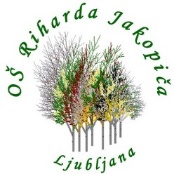                         Draga učenka, učenec!Pred tabo je ponudba OBVEZNIH izbirnih predmetov za deveti razred. Po temeljitem premisleku in pogovoru s starši izberi PET (5) predmetov, ki bi jih želel/-aobiskovati v naslednjem šolskem letu.Izbrane predmete razvrsti po interesu s številkami od 1 do 5, tako da 1 predstavlja tvoj največji interes, 5 pa najmanjšega. Na osnovi izkazanega zanimanja boste učenci v šolskem letu 2021/2022 obiskovali DVE ali TRI URE pouka izbirnih predmetov tedensko.Ime in priimek učenca, učenke:  ________________________________ ,  razred: _________   astronomija: Sonce, Luna in Zemlja___   biologija: rastline in človek___   biologija: raziskovanje organizmov v domači okolici___   drugi tuji jezik: nemščina 3___   drugi tuji jezik: španščina 3___   filmska vzgoja___   glasbeni projekt___   kemija v življenju___   likovno snovanje 3___   logika___   matematična delavnica 9___   obdelava gradiv: kovine___   okoljska vzgoja I  ___   poskusi v kemiji___   projekti iz fizike in tehnike___   retorika	___   slovenščina: gledališki klub		___   slovenščina: literarni klub___   slovenščina: šolsko novinarstvo___   šport: izbrani šport: gimnastika z ritmično izraznostjo				___   šport: izbrani šport: košarka___   šport: izbrani šport: nogomet	___   šport: izbrani šport: odbojka___   šport za sprostitev___   šport za zdravje___   turistična vzgoja___   verstva in etika ___   vzgoja za medije: televizijaAli želite obiskovati DVE ali TRI ure pouka izbirnih predmetov? Obkrožite črko pred svojo izbiro.a)  DVE URI						b) TRI UREMed označenimi predmeti bomo izbrali tiste, ki bodo ustrezali vašim zanimanjem in možnostim oblikovanja skupin. O izbiri vas bomo obvestili. S podpisom starši soglašajo tudi z morebitno izbiro treh ur tedensko.Datum: _______________			Podpis staršev:  ______________________ Izpolnjene vprašalnike oddajte razredniku/razredničarki do 26. 3. 2021.Prijava je možna tudi preko LoPolisa.              Izbira NEOBVEZNIH izbirnih predmetov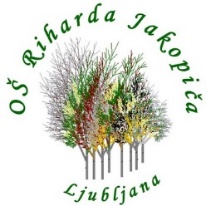               za 9. razredŠola lahko za učence 7., 8. in 9. razreda kot neobvezni izbirni predmet izvaja pouk drugega tujega jezika. Pouk tega predmeta obsega dve uri tedensko. Ko učenec predmet izbere, ga mora obiskovati do konca šolskega leta.Znanje učencev pri neobveznem izbirnem predmetu se ocenjuje.Kot neobvezni izbirni predmet učencem 7., 8. in 9. razreda za šolsko leto 2021/22 ponujamo drugi tuji jezik: nemščina in drugi tuji jezik: francoščina.Obkroži, ali bi v naslednjem šolskem letu obiskoval/a pouk neobveznega izbirnega predmeta:DRUGI TUJI JEZIK: NEMŠČINA			DA			NEDRUGI TUJI JEZIK: FRANCOŠČINA		DA			NE						Podpis učenca/-ke: _____________________			Podpis staršev: ________________________